Załącznik Nr 1 do uchwałyRADY MIASTA POZNANIAZ dnia 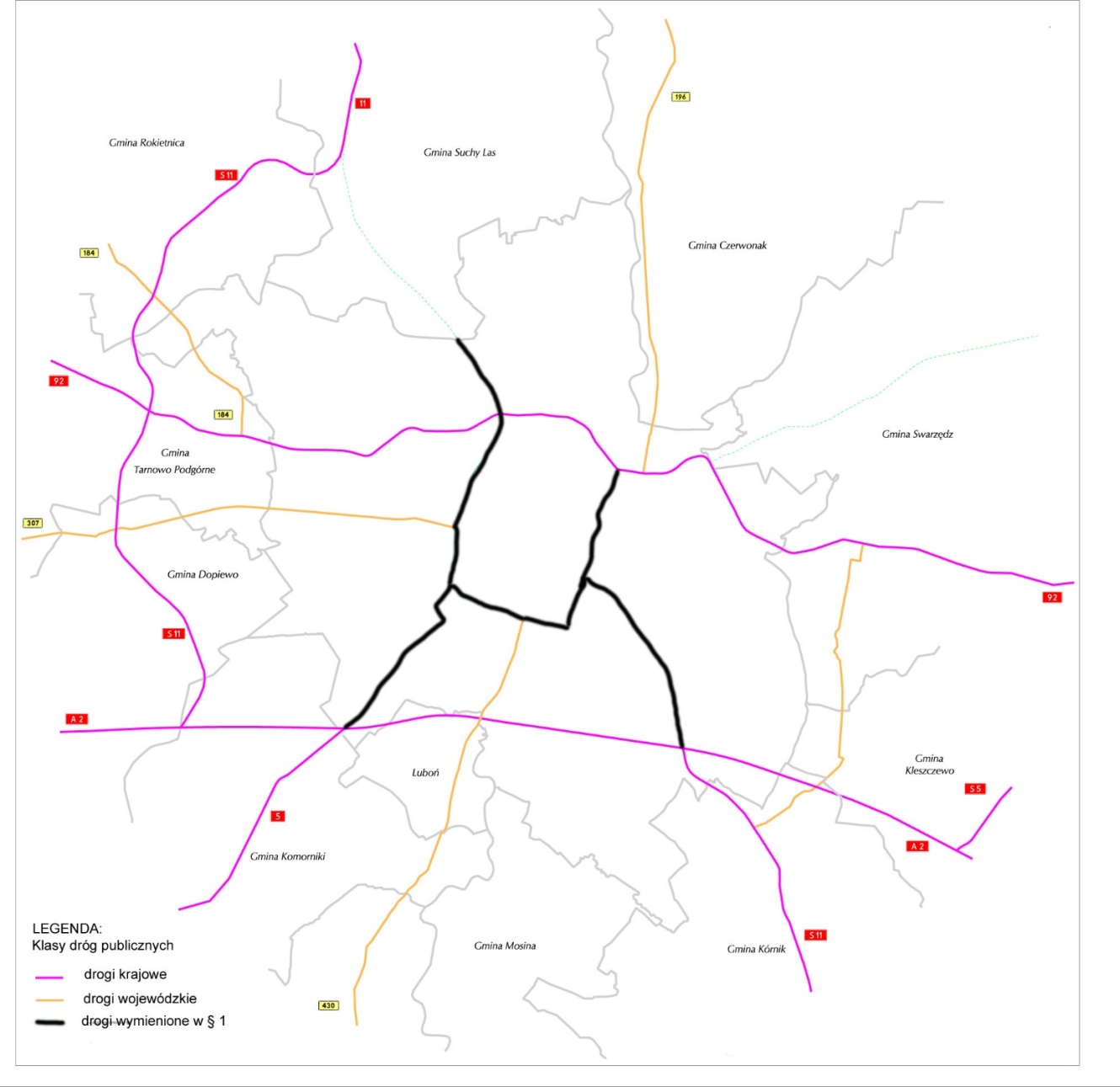 